Česká biskupská konference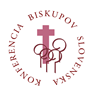 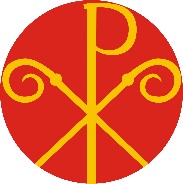 Konferencia biskupov SlovenskaRodinajako centrum výchovy ve vířeČesko - Slovenská katechetická konferencePondělí 26. února 2018Arcibiskupský palác  |  Biskupské náměstí  |  OlomoucModeruje: Mons. Pavel Konzbul, pomocný biskup brněnský9.00	Slavnostní zahájeníJ. E. Dominik kardinál Duka, arcibiskup pražský, předseda ČBK J. E. Mons. Stanislav Zvolenský, bratislavský arcibiskup metropolita, predseda KBSJ. E. Mons. Jan Graubner, arcibiskup olomouckýJ. E. Mons. Bernard Bober, košický arcibiskup a metropolita9.30	Centrum pre rodinu ako laická platforma pre šírenie a upevňovanie kresťanských hodnôt v rodinách. Skúsenosti z 10-ročnej činnosti Mgr. Ing. Dobroslava Baranová, RNDr. Július Jenis, PhD., Centrum pre rodinu, NitraS jakými společenskými vlivy se setkává dnešní rodina?Ing. Marie Oujezdská, ředitelka Národního centra pro rodinu, Brno10.45	Přestávka11.15	Model prípravy snúbencov na manželstvo. Príklad dobrej praxe zo SlovenskaThLic. Mgr. Roman Seko, riaditeľ Sekcie pre rodinu Žilinskej diecézyPříprava snoubenců na manželství. Zkušenost Arcidiecéze olomoucké.Mons. Jan Graubner, arcibiskup olomoucký12.30	Oběd13.30	Projekt milovať a ctiť - ako spojiť biblické s praktickým v katechizácii rodín a manželstiev Mgr. Richard Vašečka, poslanec Národnej rady Slovenskej republikyNěkteré dysfunkce v rodině a jejich vliv na výchovu ve vířeMons. Doc. Ing. Mgr. Aleš Opatrný, Th.D., pastorální teolog, Katolická teologická fakulta Univerzity Karlovy v Praze14.45	Přestávka15.15	Škola a rodina: rivali alebo partneri vo výchove vo viere?ThDr. Tibor Reimer, PhD., vedoucí Katedry katechetiky a pedagogiky, Rímskokatolícka cyrilometodská bohoslovecká fakulta,    Univerzita Komenského v BratislavěMožnosti a hranice rodinné výchovy ve víře v sekularizované společnosti Doc. PhDr. Ludmila Muchová, Ph.D., vedoucí Katedry pedagogiky, Teologická fakulta Jihočeské univerzity v Českých Budějovicích16.30	ZávěrPo každém bloku bude vyhrazen čas na diskusi.Více informací na www.cirkev.cz/katecheze